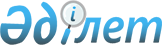 2010-2012 жылдарға арналған аудандық бюджет туралы
					
			Күшін жойған
			
			
		
					Ақтөбе облысы Мұғалжар аудандық мәслихатының 2009 жылғы 24 желтоқсандағы N 159 шешімі. Ақтөбе облысының Мұғалжар аудандық Әділет басқармасында 2010 жылғы 20 қаңтарда N 3-9-113 тіркелді. Күші жойылды - Ақтөбе облысы Мұғалжар аудандық мәслихатының 2011 жылғы 31 наурыздағы № 245 шешімімен      Ескерту. Күші жойылды - Ақтөбе облысы Мұғалжар аудандық мәслихатының 2011.03.31 № 245 Шешімімен.      

Қазақстан Республикасының 2001 жылғы 23 қантардағы N 148 "Қазақстан Республикасындағы жергілікті мемлекеттік басқару және өзін-өзі басқару туралы" Заңының 6 бабына, Қазақстан Республикасының 2008 жылғы 4 желтоқсандағы N 95 Бюджеттік Кодексінің 9 бабының 2 тармағына сәйкес және облыстық мәслихаттың 2009 жылы 21 желтоқсандағы "2010-2012 жылдарға арналған облыстық бюджет туралы" N 232 шешіміне сәйкес аудандық мәслихат ШЕШІМ ЕТЕДІ:



      1. 2010-2012 жылдарға арналған аудандық бюджет 1, 2 және 3 қосымшаларға сәйкес, оның ішінде 2010 жылға мына көлемде бекітілсін:



      1) кірістер                       7 354 819,4 мың теңге,

      оның ішінде:

      салықтық емес түсімдер бойынша         37 750 мың теңге;

      негізгі капиталды сатудан              20 000 мың теңге;

      трансферттер түсімдері бойынша    1 230 819,4 мың теңге;



      2) шығындар                       7 677 748,4 мың теңге;



      3) таза бюджеттік кредит беру          23 165 мың теңге,

      оның ішінде:

      бюджеттік кредиттер                    23 739 мың теңге;



      5) бюджет тапшылығы                  -347 094 мың теңге;



      6) бюджет тапшылығын қаржыландыру     347 094 мың теңге.

      Ескерту. 1 тармаққа өзгерту енгізілді - Ақтөбе облысы Мұғалжар аудандық мәслихатының 2010.02.16 N 174; 2010.04.21 № 188; 2010.07.16 № 193; 2010.10.22 № 207 (2010.01.01 бастап қолданысқа енгізіледі) Шешімдерімен.



      2. Аудандық бюджеттің кірісіне мыналар есептелетін болып белгіленсін:

      жеке табыс салығы;

      әлеуметтік салық;

      жеке және заңды тұлғалар, дара кәсіпкерлер мүлкіне салық;

      жер салығы;

      бірыңғай жер салығы;

      көлік құралдарына салық;

      акциз, мыналарға:

      Қазақстан Республикасының аумағында өндірілген алкоголь өніміне;

      бензинге (авиациялық бензинді қоспағанда) және дизель отынына акциздер;

      жер учаскелерін пайдаланғаны үшін төлемақы;

      дара кәсіпкерлерді мемлекеттік тіркегені үшін алынатын алым;

      қызметтің жекелеген түрлерімен айналысу құқығы үшін лицензиялық алым;

      заңды тұлғаларды мемлекеттік тіркеу және филиалдар мен өкілдіктерді есептік тіркегені, сондай-ақ оларды қайта тіркегені үшін алым;

      жылжымайтын мүлікке құқықтарды және олармен жасалатын мәмілелерді мемлекеттік тіркегені үшін алынатын алым;

      жылжымалы мүлік кепілін және кеменің немесе жасалып жатқан кеменің ипотекасын мемлекеттік тіркегені үшін алым;

      аудандық маңызы бар жалпыға ортақ пайдаланылатын автомобиль жолдарының бөлінген белдеуінде және елді мекендерде сыртқы (көрнекі) жарнаманы орналастырғаны үшін төлемақы;

      республикалық бюджет есебіне жазылатын консулдық алымнан және мемлекеттік баждардан басқа, мемлекеттік баж;

      коммуналдық меншіктен түсетін кірістер:

      ауданның (облыстық маңызы бар қаланың) коммуналдық меншігінің мүлкін жалға беруден түсетін кірістер;

      аудан (облыстық маңызы бар қала) бюджетінен қаржыландырылатын мемлекеттік мекемелерден салатын айыппұлдар, өсімдер, санкциялар, өндіріп алулар;

      аудан бюджетіне түсетін салыққа жатпайтын басқа түсімдер;

      ауыл шаруашылығы мақсатындағы жер учаскелерін қоспағанда, жер учаскелерін сатудан түсетін түсімдер.



      3. Қазақстан Республикасының "2010-2012 жылдарға арналған республикалық бюджет туралы" Заңының 5 бабына сәйкес жұмыс берушілер еңбекке уақытша жарамсыздығы, жүктілігі мен босануы бойынша, бала туған кезде, жерлеуге есептеген Мемлекеттік әлеуметтік сақтандыру қорынан төленіп келген жәрдемақы сомаларының аталған қорға аударымдардың есептелген сомаларынан асып түсуі нәтижесінде 1998 жылғы 31 желтоқсандағы жағдай бойынша құралған теріс сальдо ай сайын жалақы қорының 4 проценті шегінде әлеуметтік салық төлеу есебіне жатқызылады.



      4. 2010 жылға арналған аудандық бюджеттен облыстық бюджетке ағымдағы нысаналы трансферттер:

      "Республикалық және облыстық бюджеттер, республикалық маңызы бар қала, астана бюджеттері арасындағы 2008-2010 жылдарға арналған жалпы сипаттағы трансферттердің көлемі туралы" Қазақстан Республикасының Заңында бекітілген, жалпы сипаттағы трансферттерді есептеу кезінде көзделген әлеуметтік салық пен жеке табыс салығының салық салынатын базасының өзгеруін ескере отырып бюджет саласындағы еңбекақы қорының өзгеруіне байланысты жалпы сомасы 64 538 мың теңге.

      Аталған ағымдағы трансферт аудан әкімдігінің қаулысы негізінде айқындалады.



      5. Қазақстан Республикасының "2010-2012 жылдарға арналған республикалық бюджет туралы" Заңының 9 бабына сәйкес:

      2010 жылдың 1 қаңтарынан бастап:

      1) жалақының ең төменгі мөлшері – 14 952 теңге;

      2) Қазақстан Республикасының заңнамасына сәйкес жәрдемақыларды және өзге де әлеуметтік төлемдерді есептеу үшін, сондай-ақ айыппұл санкцияларын, салықтар мен басқа да төлемдерді қолдану үшін айлық есептік көрсеткіш- 1 413 теңге;

      3) базалық әлеуметтік төлемдердің мөлшерін есептеу үшін ең төменгі күнкөріс деңгейінің шамасы – 14 952 теңге мөлшерінде белгіленгені еске және басшылыққа алынсын.



      6. 2010 жылдың төлемді салықтарынан түсетін жалпы соманы бөлу аудан бюджетінен мынадай мөлшерде белгіленсін:

      1) төлем көзінде кірістерге салынатын жеке табыс салығы бойынша 27 пайыз;

      2) әлеуметтік салық бойынша 27 пайыз.



      7. 2010 жылға Мұғалжар ауданының бюджетінен облыстық бюджетке бюджеттік алулар көлемі 3 346 586 мың теңге болып белгіленсін.

      Ескерту. 7 тармаққа өзгерту енгізілді - Ақтөбе облысы Мұғалжар аудандық мәслихатының 2010.04.21 № 188 (2010.01.01 бастап қолданысқа енгізіледі) Шешімімен.



      8. 2010 жылға арналған аудандық бюджетке республикалық бюджеттен ағымдағы нысаналы трансферттер түскені ескерілсін:

      мектепке дейінгі білім беру ұйымдарын, орта, техникалық және кәсіптік, орта білімнен кейінгі білім беру ұйымдарын, біліктілік арттыру институттарын "Өзін-өзі тану" пәні бойынша оқу материалдарымен қамтамасыз етуге – 6 697 мың теңге;

      ең төменгі күнкөріс деңгейі мөлшерінің өсуіне байланысты мемлекеттік атаулы әлеуметтік көмек пен 18 жасқа дейінгі балаларға мемлекеттік жәрдемақы төлеуге 11 600 мың теңге;

      Ұлы Отан соғысындағы Жеңістің 65 жылдығына орай Ұлы Отан соғысының қатысушылары мен мүгедектеріне, сондай-ақ оларға теңестірілген адамдарға, 1941 жылғы 22 маусым – 1945 жылғы 3 қыркүйек аралығындағы кезеңде майдандағы армия құрамына кірмеген әскери бөлімдерде, мекемелерде, әскери – оқу орындарында әскери қызмет өткерген, "1941-1945 ж.ж. Ұлы Отан соғысында Германияны жеңгені үшін" медалімен немесе "Жапонияны жеңгені үшін" медалімен марапатталған әскери қызметшілерге, оның ішінде запасқа (отставкаға) шыққандарға, Ұлы Отан соғысы жылдарында тылда кемінде алты ай жұмыс істеген (қызмет өткерген) адамдарға біржолғы материалдық көмек төлеуге – 12 816 мың теңге;

      Ұлы Отан соғысындағы Жеңістің 65 жылдығына орай Ұлы Отан соғысының қатысушылар мен мүгедектеріне Тәуелсіз Мемлекеттер Достастығы елдері бойынша, Қазақстан Республикасының аумағы бойынша жол жүруін, сондай-ақ оларға және олармен бірге жүретін адамдарға Мәскеу, Астана қалаларына мерекелік іс-шараларға қатысуы үшін тамақтануына, тұруына, жол жүруіне арналған шығыстарын төлеуді қамтамасыз етуге – 21 мың теңге;

      ветеринария саласындағы жергілікті атқарушы органдардың бөлімшелерін ұстауға – 14 914 мың теңге;

      эпизоотияға қарсы іс-шараларды жүргізуге – 42 168 мың теңге;

      білім берудің мектепке дейінгі ұйымдарында мемлекеттік білім беру тапсырысын іске асыруға – 39 085 мың теңге.

      Ағымдағы нысаналы трансферттердін аталған сомаларын бөлу аудан әкімдігінің қаулысы негізінде айқындалады.

      Ескерту. 8 тармаққа өзгерту енгізілді - Ақтөбе облысы Мұғалжар аудандық мәслихатының 2010.04.21 № 188; 2010.10.22 № 207 (2010.01.01 бастап қолданысқа енгізіледі) Шешімдерімен.



      9. 2010 жылға арналған аудандық бюджетке республикалық бюджеттен жұмыспен қамтудың және кадрларды қайта даярлаудың өңірлік стратегиясын іске асыруға сомасы 215 743 мың теңге нысаналы трансферттер түскені ескерілсін, оның ішінде:

      тұрғындарды жұмыспен қамтамасыз етуге – 210 463 мың теңге;

      әлеуметтік жұмыс орындарын және жастар тәжірибесі бағдарламасын кеңейтуге – 5 280 мың теңге.

      Аталған трансферттерді бөлу аудан әкімдігінің қаулысы негізінде айқындалады.

      Ескерту. 9 тармаққа өзгерту енгізілді - Ақтөбе облысы Мұғалжар аудандық мәслихатының 2010.07.16 № 193; 2010.10.22 № 207 (2010.01.01 бастап қолданысқа енгізіледі) Шешімдерімен.



      10. 2010 жылға арналған аудандық бюджетке республикалық бюджеттен:

      ауылдық елді мекендердің әлеуметтік сала мамандарын әлеуметтік қолдау шараларын іске асыруға сомасы 4 075 мың теңге ағымдағы нысаналы трансферттер;

      ауылдық елді мекендердің әлеуметтік сала мамандарын әлеуметтік қолдау шараларын іске асыруға 23 739 мың теңге сомасында Қазақстан Республикасының Үкіметі айқындайтын талаптарға сәйкес бюджеттік кредиттер түскені ескерілсін.

      Аталған сомаларды бөлу аудан әкімдігінің қаулысы негізінде айқындалады.

      Ескерту. 10 тармаққа өзгерту енгізілді - Ақтөбе облысы Мұғалжар аудандық мәслихатының 2010.10.22 № 207 (2010.01.01 бастап қолданысқа енгізіледі) Шешімімен.



      11. 2010 жылға арналған аудандық бюджетке республикалық бюджеттен ағымдағы нысаналы трансферттер есебінен түскені ескерілсін:

      Қазақстан Республикасында білім беруді дамытудың 2005-2010 жылдарға арналған мемлекеттік бағдарламасын іске асыруға 19 268 мың теңге сомасында, оның ішінде:

      негізгі орта және жалпы орта білім беретін мемлекеттік мекемелердегі биология кабинеттерін оқу жабдығымен жарақтандыруға – 8  190 мың теңге;

      бастауыш, негізгі және орта білім беретін мемлекеттік мекемелерде лингафондық және мультимедиялық кабинеттер құруға - 11 078 мың теңге.

      Ағымдағы нысаналы трансферттерді аталған сомаларын бөлу аудан әкімдігінің қаулысы негізінде айқындалады.

      Ескерту. 11 тармаққа өзгерту енгізілді - Ақтөбе облысы Мұғалжар аудандық мәслихатының 2010.10.22 № 207 (2010.01.01 бастап қолданысқа енгізіледі) Шешімімен.



      12. 2010 жылға арналған аудандық бюджетке республикалық бюджеттен нысаналы даму трансферттері есебінен түскені ескерілсін:

      Қазақстан Республикасындағы тұрғын үй құрылысының 2008-2010 жылдарға арналған мемлекеттік бағдарламасын іске асыруға 68 399 мың теңге сомасында, оның ішінде:

      мемлекеттік коммуналдық тұрғын үй қорының тұрғын үйін салуға және (немесе) сатып алуға - 23 737 мың теңге;

      инженерлік-коммуникациялық инфрақұрылымды дамытуға, жайластыруға және (немесе) сатып алуға – 44 662 мың теңге.

      Нысаналы даму трансферттердің аталған сомаларын бөлу аудан әкімдігінің қаулысы негізінде айқындалады.



      13. 2010 жылға арналған аудандық бюджетке республикалық бюджеттен нысаналы даму трансферттері түскені ескерілсін:

      елді мекендерді ауыз сумен жабдықтау объектілерін салуға және реконструкциялауға – 143 798 мың теңге.

      Нысаналы даму трансферттердің аталған сомаларын бөлу аудан әкімдігінің қаулысы негізінде айқындалады.

      Ескерту. 13 тармаққа өзгерту енгізілді - Ақтөбе облысы Мұғалжар аудандық мәслихатының 2010.10.22 № 207 (2010.01.01 бастап қолданысқа енгізіледі) Шешімімен.



      14. 2010 жылға арналған аудандық бюджетке облыстық бюджеттен ағымдағы нысаналы трансферттер және даму трансферттері түскені ескерілсін, оның ішінде:

      1-4 сынып оқушыларын ыстық тамақпен қамтамасыз етуге – 52 840 мың теңге;

      білім беру мен мәдениет объектілерін өрт дабыл қаққышымен және өрт сөндіру құралдарымен жарақтандыруға – 31 475 мың теңге;

      білім беру ұйымдарын күтіп-ұстауға және материалдық-техникалық жарақтандыруға – 72 932 мың теңге;

      мәдениет ұйымдарын күтіп-ұстауға және материалдық-техникалық жарақтандыруға – 4 968 мың теңге.

      Коммуналдық шаруашылығын дамытуға – 90 532 мың теңге;

      Ұлы Отан соғысының қатысушылары мен мүгедектеріне, Ұлы Отан соғысына қатысушылары мен мүгедектеріне теңестірілген тұлғаларға және Ұлы Отан соғысы жылдары тылда жұмыс жасаған адамдарға Ұлы Отан соғысындағы Жеңістің 65 жылдығына орай біржолғы материалдық көмек төлеуге – 6 117 мың теңге;      

      Елді мекендерде ауыз сумен жабдықтау объектілерін салуға және реконструкциялауға – 2495 мың теңге;

      білім беру объектілерін салуға және реконструкциялауға – 194  025 мың теңге;

      сумен жабдықтау жүйесін дамытуға – 19 630 мың теңге;

      бюджет саласының қызметкерлеріне жалақы төлеуге – 42 131 мың теңге;

      қоғамдық ашық пункттеріне техникалық қызмет көрсетуге – 1 169 мың теңге;

      "Балапан" Мемлекеттік бағдарламасын іске асыруға – 58 000 мың теңге;

      "Ауылдың гүлденуі – Қазақстанның гүлденуі" облыстық жастар марафон – эстафетасын жүргізуге – 29 965 мың теңге;

      мемлекеттік органдардың Бірыңғай көліктік ортасы ауқымында электрондық құжат айналымы жүйесін қондыру қызметтеріне – 175 мың теңге;.

      Аталған трансферттерді бөлу аудан әкімдігінің қаулысы негізінде жүзеге асырылады.

      Ескерту. 14 тармаққа өзгерту енгізілді - Ақтөбе облысы Мұғалжар аудандық мәслихатының 2010.02.16 N 174; 2010.04.21 № 188; 2010.07.16 № 193; 2010.10.22 № 207 (2010.01.01 бастап қолданысқа енгізіледі) Шешімдерімен.

       

15. 2010 жылға арналған аудандық бюджетке облыстық бюджеттен жұмыспен қамтудың және кадрларды қайта даярлаудың өңірлік стратегиясын іске асыруға сомасы 45 781,4 мың теңге нысаналы трансферттер түскені ескерілсін, оның ішінде:

      тұрғындарды жұмыспен қамтамасыз етуге – 45 781,4 мың теңге.

      Ескерту. 15 тармақ жаңа редакцияда - Ақтөбе облысы Мұғалжар аудандық мәслихатының 2010.10.22 № 207 (2010.01.01 бастап қолданысқа енгізіледі) Шешімімен.



      16. 2010 жылға арналған аудандық бюджетте жұмыспен қамтудың және кадрларды қайта даярлаудың өңірлік стратегиясын іске асыруға сомасы 39 260,1 мың теңге көзделсін, оның ішінде:

      тұрғындарды жұмыспен қамтамасыз етуге – 39 260,1 мың теңге.

      Ескерту. 16 тармақ жаңа редакцияда - Ақтөбе облысы Мұғалжар аудандық мәслихатының 2010.10.22 № 207 (2010.01.01 бастап қолданысқа енгізіледі) Шешімімен.



      17. 2010 жылға арналған ауданның жергілікті атқарушы органының резерві сомасы 10 000 мың теңге болып бекітілсін.



      18. 2010 жылға арналған аудандық бюджетті атқару процесінде секвестрге жатпайтын аудандық бюджеттің бюджеттік бағдарламаларының тізбесі 4 қосымшаға сәйкес бекітілсін.

      19. 2010 жылға арналған аудандық бюджетте ауылдық (селолық) округ әкімі аппараттарының бюджеттік бағдарламалары 5 қосымшаға сәйкес бекітілсін.



      20. Осы шешім 2010 жылғы 1 қаңтардан бастап қолданысқа енгізіледі.       Аудандық мәслихаттың             Аудандық мәслихаттың

      кезекті жиырма бірінші                 хатшысы

       сессиясының төрағасы         И.Б.Пыхтеев                        С.С.Салықбаев

Аудандық мәслихаттың

2009 жылғы 24 желтоқсандағы

N 159 шешіміне N 1 ҚОСЫМША 2010 жылға арналған аудандық бюджет      Ескерту. 1 қосымша жаңа редакцияда - Ақтөбе облысы Мұғалжар аудандық мәслихатының 2010.10.22 № 207 (2010.01.01 бастап қолданысқа енгізіледі) Шешімімен.

Аудандық мәслихаттың

2009 жылғы 24 желтоқсандағы

N 159 шешіміне N 2 ҚОСЫМША 2011 жылға арналған аудандық бюджет

Аудандық мәслихаттың

2009 жылғы 24 желтоқсандағы

N 159 шешіміне N 3 ҚОСЫМША 2012 жылға арналған аудандық бюджет

Аудандық мәслихаттың

2009 жылғы 24 желтоқсандағы

N 159 шешіміне N 4 ҚОСЫМША 2010 жылға арналған аудандық бюджетті атқару процесінде секвестрге жатпайтын аудандық бюджеттік бағдарламаларының ТІЗБЕСІ

Аудандық мәслихаттың

2009 жылғы 24 желтоқсандағы

N 159 шешіміне N 5 ҚОСЫМША Қаладағы аудан, аудандық маңызы бар қала, кент, ауыл (село), ауылдық (селолық) округ әкімі аппаратының 2010 жылға бюджеттік бағдарламалары      Ескерту. 5 қосымша жаңа редакцияда - Ақтөбе облысы Мұғалжар аудандық мәслихатының 2010.10.22 № 207 (2010.01.01 бастап қолданысқа енгізіледі) Шешімімен.кестенің жалғасыкестенің жалғасы
					© 2012. Қазақстан Республикасы Әділет министрлігінің «Қазақстан Республикасының Заңнама және құқықтық ақпарат институты» ШЖҚ РМК
				СанатыСанатыСанатыСанатыСомасы (мың теңге)
СыныбыСыныбыСыныбыІшкі сыныбыІшкі сыныбыАТАУЫ1. КІРІСТЕР7 354 819,4
1САЛЫҚТЫҚ ТҮСІМДЕР6 081 955,0
01Табыс салығы264 964,0
2Жеке табыс салығы264 964,003Әлеуметтік салық259 065,0
1Әлеуметтік салық259 065,004Меншікке салынатын салықтар5 284 596,0
1Мүлікке салынатын салықтар5 205 576,03Жер салығы16 920,04Көлік құралдарына салынатын салық59 500,05Бірыңғай жер салығы2 600,005Тауарларға, жұмыстарға және қызметтерге салынатын ішкі салықтар243 150,0
2Акциздер178 250,03Табиғи және басқа ресурстарды пайдаланғаны үшін түсетін түсімдер58 400,04Кәсіпкерлік және кәсіби қызметті жүргізгені үшін алынатын алымдар5 260,05Ойын бизнесіне салық1 240,008Заңдық мәнді іс-әрекеттерді жасағаны және /немесе/ оған уәкілеттігі бар мемлекеттік органдар немесе лауазымды адамдар құжаттар бергені үшін алынатын міндетті төлемдер30 180,0
1Мемлекеттік баж30 180,02САЛЫҚТЫҚ ЕМЕС ТҮСІМДЕР22 045,0
01Мемлекеттік меншіктен түсетін кірістер5 200,0
5Мемлекет меншігіндегі мүлікті жалға беруден түсетін кірістер 5 200,002Мемлекеттік бюджеттен қаржыландырылатын мемлекеттік мекемелердің тауарларды (жұмыстарды, қызметтерді) өткізуінен түсетін түсімдер0,0
04Мемлекеттік бюджеттен қаржыландырылатын, сондай-ақ Қазақстан Республикасы Ұлттық Банкінің бюджетінен (шығыстар сметасынан) ұсталатын және қаржыландырылатын мемлекеттік мекемелер салатын айыппұлдар, өсімпұлдар, санкциялар, өндіріп алулар8 700,0
06Басқа да салықтық емес түсімдер8 145,0
1Басқа да салықтық емес түсімдер8 145,03Негізгі капиталды сатудан түсетін түсімдер20 000,0
03Жерді және материалдық емес активтерді сату20 000,01Жерді сату20 000,04Трансферттердің түсімдері1 230 819,4
02Мемлекеттік басқарудың жоғары тұрған органдарынан түсетін трансферттер1 230 819,42Облыстық бюджеттен түсетін трансферттер1 230 819,4Ағымдағы нысаналы трансферттер711 940,4Нысаналы даму трансферттері518 879,0Функционалдық топФункционалдық топФункционалдық топФункционалдық топФункционалдық топсомасы (мың) теңгекіші функциякіші функциякіші функциякіші функциясомасы (мың) теңгеБюджеттік бағдарламалардың әкiмшiсіБюджеттік бағдарламалардың әкiмшiсіБюджеттік бағдарламалардың әкiмшiсісомасы (мың) теңгебағдарламабағдарламасомасы (мың) теңгеАТАУЫсомасы (мың) теңгеІІ. ШЫҒЫНДАР7 677 748,4
01Жалпы сипаттағы мемлекеттiк қызметтер214 769,01Мемлекеттiк басқарудың жалпы функцияларын орындайтын өкiлдi, атқарушы және басқа органдар185 189,0112Аудан (облыстық маңызы бар қала) мәслихатының аппараты13 824,0001Аудан (облыстық маңызы бар қала) мәслихатының қызметін қамтамасыз ету жөніндегі қызметтер13 654,0004Мемлекеттік органдарды материалдық-техникалық жарақтандыру170,0122Аудан (облыстық маңызы бар қала) әкімінің аппараты39 784,0001Аудан (облыстық маңызы бар қала) әкімінің қызметін қамтамасыз ету жөніндегі қызметтер38 401,0004Мемлекеттік органдарды материалдық-техникалық жарақтандыру1 383,0123Қаладағы аудан, аудандық маңызы бар қала, кент, ауыл (село), ауылдық (селолық) округ әкімінің аппараты131 581,0001Қаладағы аудан, аудандық маңызы бар қаланың, кент, ауыл (село), ауылдық (селолық) округ әкімінің қызметін қамтамасыз ету жөніндегі қызметтер128 271,0022Мемлекеттік органдардың ғимараттарын, үй-жайлары және құрылыстарын күрделі жөндеу800,0023Мемлекеттік органдарды материалдық-техникалық жарақтандыру2 510,02Қаржылық қызмет18 428,0452Ауданның (облыстық маңызы бар қаланың) қаржы бөлімі18 428,0001Аудандық бюджетті орындау және коммуналдық меншікті (облыстық маңызы бар қала) саласындағы мемлекеттік саясатты іске асыру жөніндегі қызметтер14 028,0003Салық салу мақсатында мүлікті бағалауды жүргізу490,0011Коммуналдық меншікке түскен мүлікті есепке алу, сақтау, бағалау және сату3 500,0019Мемлекеттік органдарды материалдық-техникалық жарақтандыру410,05Жоспарлау және статистикалық қызмет11 152,0453Ауданның (облыстық маңызы бар қаланың) экономика және бюджеттік жоспарлау бөлімі11 152,0001Экономикалық саясатты, мемлекеттік жоспарлау жүйесін қалыптастыру және дамыту және ауданды (облыстық маңызы бар қаланы) басқару саласындағы мемлекеттік саясатты іске асыру жөніндегі қызметтер10 972,0005Мемлекеттік органдарды материалдық-техникалық жарақтандыру180,002Қорғаныс7 206,01Әскери мұқтаждар2 206,0122Аудан (облыстық маңызы бар қала) әкімінің аппараты2 206,0005Жалпыға бірдей әскери міндетті атқару шеңберіндегі іс-шаралар2 206,02Төтенше жағдайлар жөніндегі жұмыстарды ұйымдастыру5 000,0122Аудан (облыстық маңызы бар қала) әкімінің аппараты5 000,0006Аудан (облыстық маңызы бар қала) ауқымындағы төтенше жағдайлардың алдын алу және оларды жою5 000,004Бiлiм беру2 607 009,01Мектепке дейiнгi тәрбие және оқыту353 958,0123Қаладағы аудан, аудандық маңызы бар қала, кент, ауыл (село), ауылдық (селолық) округ әкімінің аппараты9 427,0004Мектепке дейінгі тәрбие ұйымдарын қолдау9 427,0464Ауданның (облыстық маңызы бар қаланың) білім бөлімі344 531,0009Мектепке дейiнгi тәрбие ұйымдарының қызметін қамтамасыз ету344 531,02Бастауыш, негізгі орта және жалпы орта бiлiм беру2 009 805,0464Ауданның (облыстық маңызы бар қаланың) білім бөлімі2 009 805,0003Жалпы білім беру1 976 769,0006Балаларға қосымша білім беру33 036,09Бiлiм беру саласындағы өзге де қызметтер243 246,0464Ауданның (облыстық маңызы бар қаланың) білім бөлімі27 521,0001Жергілікті деңгейде білім беру саласындағы мемлекеттік саясатты іске асыру жөніндегі қызметтер18 604,0005Ауданның (облыстық маңызы бар қаланың) мемлекеттік білім беру мекемелер үшін оқулықтар мен оқу-әдістемелік кешендерді сатып алу және жеткізу6 697,0007Аудандық (қалалық) ауқымдағы мектеп олимпиадаларын және мектептен тыс іс-шараларды өткiзу1 620,0013Мемлекеттік органдарды материалдық-техникалық жарақтандыру600,0467Ауданның (облыстық маңызы бар қаланың) құрылыс бөлімі215 725,0037Білім беру объектілерін салу және реконструкциялау215 725,006Әлеуметтiк көмек және әлеуметтiк қамсыздандыру271 566,02Әлеуметтiк көмек250 255,0123Қаладағы аудан, аудандық маңызы бар қала, кент, ауыл (село), ауылдық (селолық) округ әкімінің аппараты2 123,0003Мұқтаж азаматтарға үйінде әлеуметтік көмек көрсету2 123,0451Ауданның (облыстық маңызы бар қаланың) жұмыспен қамту және әлеуметтік бағдарламалар бөлімі248 132,0002Еңбекпен қамту бағдарламасы78 794,0004Ауылдық жерлерде тұратын денсаулық сақтау, білім беру, әлеуметтік қамтамасыз ету, мәдениет және спорт мамандарына отын сатып алуға Қазақстан Республикасының заңнамасына сәйкес әлеуметтік көмек көрсету4 930,0005Мемлекеттік атаулы әлеуметтік көмек 2 800,0006Тұрғын үй көмегі3 500,0007Жергілікті өкілетті органдардың шешімі бойынша мұқтаж азаматтардың жекелеген топтарына әлеуметтік көмек82 083,0014Мұқтаж азаматтарға үйде әлеуметтiк көмек көрсету15 645,001618 жасқа дейінгі балаларға мемлекеттік жәрдемақылар38 300,0017Мүгедектерді оңалту жеке бағдарламасына сәйкес, мұқтаж мүгедектерді міндетті гигиеналық құралдармен қамтамасыз етуге және ымдау тілі мамандарының, жеке көмекшілердің қызмет көрсету 3 126,0019Ұлы Отан соғысындағы Жеңістің 65 жылдығына орай Ұлы Отан соғысының қатысушылары мен мүгедектеріне Тәуелсіз Мемлекеттер Достастығы елдері бойынша, Қазақстан Республикасының аумағы бойынша жол жүруін, сондай-ақ оларға және олармен бірге жүретін адамдарға Мәскеу, Астана қалаларында мерекелік іс-шараларға қатысуы үшін тамақтануына, тұруына, жол жүруіне арналған шығыстарын төлеуді қамтамасыз ету21,0020Ұлы Отан соғысындағы Жеңістің 65 жылдығына орай Ұлы Отан соғысының қатысушылары мен мүгедектеріне, сондай-ақ оларға теңестірілген, оның ішінде майдандағы армия құрамына кірмеген, 1941 жылғы 22 маусымнан бастап 1945 жылғы 3 қыркүйек аралығындағы кезеңде әскери бөлімшелерде, мекемелерде, әскери-оқу орындарында әскери қызметтен өткен, запасқа босатылған (отставка), «1941-1945 жж. Ұлы Отан соғысында Германияны жеңгенi үшiн» медалімен немесе «Жапонияны жеңгені үшін» медалімен марапатталған әскери қызметшілерге, Ұлы Отан соғысы жылдарында тылда кемінде алты ай жұмыс істеген (қызметте болған) адамдарға біржолғы материалдық көмек төлеу18 933,09Әлеуметтiк көмек және әлеуметтiк қамтамасыз ету салаларындағы өзге де қызметтер21 311,0451Ауданның (облыстық маңызы бар қаланың) жұмыспен қамту және әлеуметтік бағдарламалар бөлімі21 311,0001Жергілікті деңгейде халық үшін әлеуметтік бағдарламаларды жұмыспен қамтуды қамтамасыз етуді іске асыру саласындағы мемлекеттік саясатты іске асыру жөніндегі қызметтер 19 827,0011Жәрдемақыларды және басқа да әлеуметтік төлемдерді есептеу, төлеу мен жеткізу бойынша қызметтерге ақы төлеу684,0022Мемлекеттік органдарды материалдық-техникалық жарақтандыру800,007Тұрғын үй коммуналдық шаруашылық640 176,11Тұрғын үй шаруашылығы182 218,0467Ауданның (облыстық маңызы бар қаланың) құрылыс бөлімі172 570,0003Мемлекеттік коммуналдық тұрғын үй қорының тұрғын үй құрылысы және (немесе) сатып алу26 937,0004Инженерлік коммуникациялық инфрақұрылымды дамыту жайластыру, жайластыру және (немесе) сатып алу145 633,0458Ауданның (облыстық маңызы бар қаланың) тұрғын үй коммуналдық шаруашылығы, жолаушылар көлігі және автомобиль жолдары бөлімі9 648,0003Мемлекеттік тұрғын үй қорының сақталуын ұйымдастыру4 348,0004Азаматтардың жекелеген санаттарын тұрғын үймен қамтамасыз ету5 300,02Коммуналдық шаруашылық401 712,1458Ауданның (облыстық маңызы бар қаланың) тұрғын үй коммуналдық шаруашылығы, жолаушылар көлігі және автомобиль жолдары бөлімі311 180,1011Шағын қалаларды жылумен жабдықтауды үздіксіз қамтамасыз ету63 400,0012Сумен жабдықтау жүйесін дамыту3 000,0026Ауданның (облыстық маңызы бар қаланың) коммуналдық меншігіндегі жылу жүйелерін қолдануды ұйымдастыру565,0027Ауданның (облыстық маңызы бар қаланың) коммуналдық меншігіндегі газ жүйелерін қолдануды ұйымдастыру453,0029Сумен жабдықтау жүйесін дамыту23 130,0030Өңірлік жұмыспен қамту және кадрларды қайта даярлау стратегиясын іске асыру шеңберінде инженерлік коммуникациялық инфрақұрылымды жөндеу және елді-мекендерді көркейту220 632,1467Ауданның (облыстық маңызы бар қаланың) құрылыс бөлімі90 532,0005Коммуналдық шаруашылығын дамыту90 532,03Елді-мекендерді көркейту56 246,0123Қаладағы аудан, аудандық маңызы бар қала, кент, ауыл (село), ауылдық (селолық) округ әкімінің аппараты46 546,0008Елді мекендерде көшелерді жарықтандыру26 780,0009Елді мекендердің санитариясын қамтамасыз ету4 844,0010Жерлеу орындарын күтіп - ұстау және туысы жоқ адамдарды жерлеу200,0011Елді мекендерді абаттандыру мен көгалдандыру14 722,0458Ауданның (облыстық маңызы бар қаланың) тұрғын үй коммуналдық шаруашылығы, жолаушылар көлігі және автомобиль жолдары бөлімі9 700,0016Елді мекендердің санитариясын қамтамасыз ету9 700,008Мәдениет, спорт, туризм және ақпараттық кеңістік 241 808,11Мәдениет саласындағы қызмет114 141,7455Ауданның (облыстық маңызы бар қаланың) мәдениет және тілдерді дамыту бөлімі114 141,7003Мәдени-демалыс жұмысын қолдау114 141,72Спорт7 870,0465Ауданның (облыстық маңызы бар қаланың) дене шынықтыру және спорт бөлімі7 870,0006Аудандық (облыстық маңызы бар қалалық) деңгейде спорттық жарыстар өткiзу3 770,0007Әртүрлі спорт түрлері бойынша аудан (облыстық маңызы бар қала) құрама командаларының мүшелерін дайындау және олардың облыстық спорт жарыстарына қатысуы4 100,03Ақпараттық кеңiстiк46 128,0455Ауданның (облыстық маңызы бар қаланың) мәдениет және тілдерді дамыту бөлімі37 128,0006Аудандық (қалалық) кiтапханалардың жұмыс iстеуi36 128,0007Мемлекеттік тілді және Қазақстан халықтарының басқа да тілді дамыту1 000,0456Ауданның (облыстық маңызы бар қаланың) ішкі саясат бөлімі9 000,0002Газеттер мен журналдар арқылы мемлекеттік ақпараттық саясат жүргізу жөніндегі қызметтер8 000,0005Телерадио хабарларын тарату арқылы мемлекеттік ақпараттық саясатты жүргізу жөніндегі қызметтер1 000,09Мәдениет, спорт, туризм және ақпараттық кеңiстiктi ұйымдастыру жөнiндегi өзге де қызметтер73 668,4455Ауданның (облыстық маңызы бар қаланың) мәдениет және тілдерді дамыту бөлімі64 185,4001Жергілікті деңгейде тілдерді және мәдениетті дамыту саласындағы мемлекеттік саясатты іске асыру жөніндегі қызметтер8 343,0004Өңірлік жұмыспен қамту және кадрларды қайта даярлау стратегиясын іске асыру шеңберінде мәдениет объектілерін күрделі, ағымды жөндеу55 672,4011Мемлекеттік органдарды материалдық-техникалық жарақтандыру170,0456Ауданның (облыстық маңызы бар қаланың) ішкі саясат бөлімі5 991,0001Жергілікті деңгейде ақпарат, мемлекеттілікті нығайту және азаматтардың әлеуметтік сенімділігін қалыптастыру саласында мемлекеттік саясатты іске асыру жөніндегі қызметтер5 080,0003Жастар саясаты саласындағы өңірлік бағдарламаларды iске асыру761,0007Мемлекеттік органдарды материалдық-техникалық жарақтандыру150,0465Ауданның (облыстық маңызы бар қаланың) дене шынықтыру және спорт бөлімі3 492,0001Жергілікті деңгейде дене шынықтыру және спорт саласындағы мемлекеттік саясатты іске асыру жөніндегі қызметтер3 342,0008Мемлекеттік органдарды материалдық-техникалық жарақтандыру150,010Ауыл, су, орман, балық шаруашылығы, ерекше қорғалатын табиғи аумақтар, қоршаған ортаны және жануарлар дүниесін қорғау, жер қатынастары302 050,01Ауыл шаруашылығы20 202,0453Ауданның (облыстық маңызы бар қаланың) экономика және бюджеттік жоспарлау бөлімі4 075,0099Республикалық бюджеттен берілетін нысаналы трансферттер есебінен ауылдық елді мекендер саласының мамандарын әлеуметтік қолдау4 075,0462Ауданның (облыстық маңызы бар қаланың) ауыл шаруашылық бөлімі10 344,0001Жергілікті деңгейде ауыл шаруашылығы саласындағы мемлекеттік саясатты іске асыру жөніндегі қызметтер10 344,0467Ауданның (облыстық маңызы бар қаланың) құрылыс бөлімі700,0010Ауыл шаруашылығының объектілерін дамыту700,0473Ауданның (облыстық маңызы бар қаланың) ветеринария бөлімі5 083,0001Жергілікті деңгейде ветеринария саласындағы мемлекеттік саясатты іске асыру жөніндегі қызметтер4 678,0004Мемлекеттік органдарды материалдық-техникалық жарақтандыру405,02Су шаруашылығы232 693,0467Ауданның (облыстық маңызы бар қаланың) құрылыс бөлімі232 693,0012Су шаруашылығының объектілерін дамыту232 693,06Жер қатынастары6 987,0463Ауданның (облыстық маңызы бар қаланың) жер қатынастары бөлімі6 987,0001Аудан (облыстық маңызы бар қала) аумағында жер қатынастарын реттеу саласындағы мемлекеттік саясатты іске асыру жөніндегі қызметтер6 687,0008Мемлекеттік органдарды материалдық-техникалық жарақтандыру300,09Ауыл, су, орман, балық шаруашылығы және қоршаған ортаны қорғау мен жер қатынастары саласындағы өзге де қызметтер42 168,0473Ауданның (облыстық маңызы бар қаланың) ветеринария бөлімі42 168,0011Эпизоотияға қарсы іс-шаралар жүргізу42 168,011Өнеркәсіп, сәулет, қала құрылысы және құрылыс қызметі7 731,02Сәулет, қала құрылысы және құрылыс қызметі7 731,0467Ауданның (облыстық маңызы бар қаланың) құрылыс бөлімі4 372,0001Жергілікті деңгейде құрылыс саласындағы мемлекеттік саясатты іске асыру жөніндегі қызметтер4 372,0468Ауданның (облыстық маңызы бар қаланың) сәулет және қала құрылысы бөлімі3 359,0001Жергілікті деңгейде сәулет және қала құрылысы саласындағы мемлекеттік саясатты іске асыру жөніндегі қызметтер3 359,012Көлiк және коммуникация19 400,01Автомобиль көлiгi19 400,0123Қаладағы аудан, аудандық маңызы бар қала, кент, ауыл (село), ауылдық (селолық) округ әкімінің аппараты5 000,0013Аудандық маңызы бар қалаларда, кенттерде, ауылдарда (селоларда), ауылдық (селолық) округтерде автомобиль жолдарының жұмыс істеуін қамтамасыз ету5 000,0458Ауданның (облыстық маңызы бар қаланың) тұрғын үй-коммуналдық шаруашылығы, жолаушылар көлігі және автомобиль жолдары бөлімі14 400,0023Автомобиль жолдарының жұмыс істеуін қамтамасыз ету14 400,013Басқалар19 442,23Кәсiпкерлiк қызметтi қолдау және бәсекелестікті қорғау5 790,2469Ауданның (облыстық маңызы бар қаланың) кәсіпкерлік бөлімі5 790,2001Жергілікті деңгейде кәсіпкерлік пен өнеркәсіпті дамыту саласындағы мемлекеттік саясатты іске асыру жөніндегі қызметтер3 569,0003Кәсіпкерлік қызметті қолдау2 221,29Басқалар13 652,0452Ауданның (облыстық маңызы бар қаланың) қаржы бөлімі7 500,0012Ауданның (облыстық маңызы бар қаланың) жергілікті атқарушы органының резерві7 500,0458Ауданның (облыстық маңызы бар қаланың) тұрғын үй-коммуналдық шаруашылығы, жолаушылар көлігі және автомобиль жолдары бөлімі6 152,0001Жергілікті деңгейде тұрғын үй-коммуналдық шаруашылығы, жолаушылар көлігі және автомобиль жолдары саласындағы мемлекеттік саясатты іске асыру жөніндегі қызметтер6 152,015Трансферттер3 346 591,01Трансферттер3 346 591,0452Ауданның (облыстық маңызы бар қаланың) қаржы бөлімі3 346 591,0006Нысаналы пайдаланылмаған (толық пайдаланылмаған) трансферттерді қайтару5,0007Бюджеттік алулар3 346 586,0III. Таза бюджеттік кредит беру23 165,0
Бюджеттік кредиттер23 165,0
10Ауыл, су, орман, балық шаруашылығы, ерекше қорғалатын табиғи аумақтар, қоршаған ортаны және жануарлар дүниесін қорғау, жер қатынастары23 739,0
1Ауыл шаруашылығы23 739,0
453Ауданның (облыстық маңызы бар қаланың) экономика және бюджеттік жоспарлау бөлімі23 739,0
006Ауылдық елді мекендердің әлеуметтік саласының мамандарын әлеуметтік қолдау шараларын іске асыру үшін бюджеттік кредиттер23 739,0санатысанатысанатысанатысанатысомасы (мың) теңгесыныбысыныбысыныбысыныбысомасы (мың) теңгеішкі сыныбыішкі сыныбыішкі сыныбысомасы (мың) теңгеАТАУЫсомасы (мың) теңге12345,05Бюджеттік кредиттерді өтеу574,0
01Бюджеттік кредиттерді өтеу574,01Мемлекеттік бюджеттен берілген бюджеттік кредиттерді өтеу574,0Функционалдық топФункционалдық топФункционалдық топФункционалдық топФункционалдық топсомасы (мың) теңгекіші функциякіші функциякіші функциякіші функциясомасы (мың) теңгеБюджеттік бағдарламалардың әкiмшiсіБюджеттік бағдарламалардың әкiмшiсіБюджеттік бағдарламалардың әкiмшiсісомасы (мың) теңгебағдарламабағдарламасомасы (мың) теңгеАТАУЫсомасы (мың) теңгеIV. Қаржы активтерімен жасалатын операциялар бойынша сальдо1 000,0
Қаржы активтерін сатып алу1 000,013Басқалар1 000,0
9Басқалар1 000,0452Ауданның (облыстық маңызы бар қаланың) қаржы бөлімі1 000,0
014Заңды тұлғалардың жарғылық капиталын қалыптастыру немесе ұлғайту1 000,0V. Бюджет тапшылығы (профицит)-347 094,0
VI. Бюджет тапшылығын қаржыландыру (профицитін пайдалану)347 094,0
санатысанатысанатысанатысанатысомасы (мың) теңгесыныбысыныбысыныбысыныбысомасы (мың) теңгеішкі сыныбыішкі сыныбыішкі сыныбысомасы (мың) теңгеАТАУЫсомасы (мың) теңге7Қарыздар түсімі23 739,0
01Мемлекеттік ішкі қарыздар23 739,02Қарыз алу келісім шарттар23 739,0Функционалдық топФункционалдық топФункционалдық топФункционалдық топФункционалдық топсомасы (мың) теңгекіші функциякіші функциякіші функциякіші функциясомасы (мың) теңгеБюджеттік бағдарламалардың әкiмшiсіБюджеттік бағдарламалардың әкiмшiсіБюджеттік бағдарламалардың әкiмшiсісомасы (мың) теңгебағдарламабағдарламасомасы (мың) теңгеАТАУЫсомасы (мың) теңге16Қарыздарды өтеу574,0
1Қарыздарды өтеу574,0452Ауданның (облыстық маңызы бар қаланың) қаржы бөлімі574,0
008Жергілікті атқарушы органның жоғары тұрған бюджет алдындағы борышын өтеу574,0санатысанатысанатысанатысанатысомасы (мың) теңгесыныбысыныбысыныбысыныбысомасы (мың) теңгеішкі сыныбыішкі сыныбыішкі сыныбысомасы (мың) теңгеАТАУЫсомасы (мың) теңге8Бюджет қаражаттарының пайдаланылмаған қалдықтары323 929,0
01Бюджет қаражаты қалдықтары323 929,01Бюджет қаражатының бос қалдықтары323 929,0СанатыСанатыСанатыСанатыСомасы

(мың

теңге)
СыныбыСыныбыСыныбыІшкі сыныбыІшкі сыныбыАТАУЫ1. КІРІСТЕР68039811САЛЫҚТЫҚ ТҮСІМДЕР651962001Табыс салығы2907252Жеке табыс салығы29072503Әлеуметтік салық2859301Әлеуметтік салық28593004Меншікке салынатын салықтар56360551Мүлікке салынатын салықтар55565903Жер салығы206154Көлік құралдарына салынатын салық556405Бірыңғай жер салығы321005Тауарларға, жұмыстарға және қызметтерге салынатын ішкі салықтар2730802Акциздер1911203Табиғи және басқа ресурстарды пайдаланғаны үшін түсетін түсімдер735004Кәсіпкерлік және кәсіби қызметті жүргізгені үшін алынатын алымдар71205Ойын бизнесіне салық134008Заңдық мәнді іс-әрекеттерді жасағаны және /немесе/ оған уәкілеттігі бар мемлекеттік органдар немесе лауазымды адамдар құжаттар бергені үшін алынатын міндетті төлемдер338301Мемлекеттік баж338302САЛЫҚТЫҚ ЕМЕС ТҮСІМДЕР3570001Мемлекеттік меншіктен түсетін кірістер60005Мемлекет меншігіндегі мүлікті жалға беруден түсетін кірістер600002Мемлекеттік бюджеттен қаржыландырылатын мемлекеттік мекемелердің тауарларды (жұмыстарды, қызметтерді) өткізуінен түсетін түсімдер100001Мемлекеттік бюджеттен қаржыландырылатын мемлекеттік мекемелердің тауарларды (жұмыстарды, қызметтерді) өткізуінен түсетін түсімдер1000004Мемлекеттік бюджеттен қаржыландырылатын, сондай-ақ Қазақстан Республикасы Ұлттық Банкінің бюджетінен (шығыстар сметасынан) ұсталатын және қаржыландырылатын мемлекеттік мекемелер салатын айыппұлдар, өсімпұлдар, санкциялар, өндіріп алулар85001Мұнай секторы ұйымдарынан түсетін түсімдерді қоспағанда, мемлекеттік бюджеттен қаржыландырылатын, сондай-ақ Қазақстан Республикасы Ұлттық Банкінің бюджетінен (шығыстар сметасынан) ұсталатын және қаржыландырылатын мемлекеттік мекемелер салатын айыппұлдар, өсімпұлдар, санкциялар, өндіріп алулар850006Басқа да салықтық емес түсімдер112001Басқа да салықтық емес түсімдер112003Негізгі капиталды сатудан түсетін түсімдер1712003Жерді және материалдық емес активтерді сату171201Жерді сату171204Трансферттердің түсімдері231540,702Мемлекеттік басқарудың жоғары тұрған органдарынан түсетін трансферттер231540,72Облыстық бюджеттен түсетін трансферттер231540,7Ағымдағы нысаналы трансферттер131055,7Нысаналы даму трансферттері100485Функционалдық топФункционалдық топФункционалдық топФункционалдық топФункционалдық топсомасы

(мың)

теңге
кіші функциякіші функциякіші функциякіші функцияБюджеттік бағдарламалардың әкiмшiсіБюджеттік бағдарламалардың әкiмшiсіБюджеттік бағдарламалардың әкiмшiсібағдарламабағдарламаАТАУЫІІ. ШЫҒЫНДАР6803980,701Жалпы сипаттағы мемлекеттiк қызметтер2463761Мемлекеттiк басқарудың жалпы функцияларын орындайтын өкiлдi, атқарушы және басқа органдар212071112Аудан (облыстық маңызы бар қала) мәслихатының аппараты14713001Аудан (облыстық маңызы бар қала) мәслихатының қызметін қамтамасыз ету жөніндегі қызметтер14713122Аудан (облыстық маңызы бар қала) әкімінің аппараты45142001Аудан (облыстық маңызы бар қала) әкімінің қызметін қамтамасыз ету жөніндегі қызметтер42602004Мемлекеттік органдарды материалдық-техникалық жарақтандыру2540123Қаладағы аудан, аудандық маңызы бар қала, кент, ауыл (село), ауылдық (селолық) округ әкімінің аппараты152216001Қаладағы аудан, аудандық маңызы бар қаланың, кент, ауыл (село), ауылдық (селолық) округ әкімінің қызметін қамтамасыз ету жөніндегі қызметтер149398023Мемлекеттік органдарды материалдық-техникалық жарақтандыру28182Қаржылық қызмет20951452Ауданның (облыстық маңызы бар қаланың) қаржы бөлімі20951001Аудандық бюджетті орындау және коммуналдық меншікті (облыстық маңызы бар қала) саласындағы мемлекеттік саясатты іске асыру жөніндегі қызметтер18033003Салық салу мақсатында мүлікті бағалауды жүргізу255011Коммуналдық меншікке түскен мүлікті есепке алу, сақтау, бағалау және сату1000019Мемлекеттік органдарды материалдық-техникалық жарақтандыру16635Жоспарлау және статистикалық қызмет13354453Ауданның (облыстық маңызы бар қаланың) экономика және бюджеттік жоспарлау бөлімі13354001Экономикалық саясатты, мемлекеттік жоспарлау жүйесін қалыптастыру және дамыту және ауданды (облыстық маңызы бар қаланы) басқару саласындағы мемлекеттік саясатты іске асыру жөніндегі қызметтер12972005Мемлекеттік органдарды материалдық-техникалық жарақтандыру38202Қорғаныс79821Әскери мұқтаждар3008122Аудан (облыстық маңызы бар қала) әкімінің аппараты3008005Жалпыға бірдей әскери міндетті атқару шеңберіндегі іс-шаралар30082Төтенше жағдайлар жөніндегі жұмыстарды ұйымдастыру4974122Аудан (облыстық маңызы бар қала) әкімінің аппараты4974006Аудан (облыстық маңызы бар қала) ауқымындағы төтенше жағдайлардың алдын алу және оларды жою4775007Аудандық (қалалық) ауқымдағы дала өрттерінің, сондай-ақ мемлекеттік өртке қарсы қызмет органдары құрылмаған елді мекендерде өрттердің алдын алу және оларды сөндіру жөніндегі іс-шаралар19903Қоғамдық тәртіп, қауіпсіздік, құқықтық, сот, қылмыстық-атқару қызметі5001Әскери мұқтаждар500458Ауданның (облыстық маңызы бар қаланың) тұрғын үй коммуналдық шаруашылығы, жолаушылар көлігі және автомобиль жолдары бөлімі500021Елді мекендерде жол жүрісі қауіпсіздігін қамтамасыз ету50004Бiлiм беру24788201Мектепке дейiнгi тәрбие және оқыту218573464Ауданның (облыстық маңызы бар қаланың) білім бөлімі218573009Мектепке дейiнгi тәрбие ұйымдарының қызметін қамтамасыз ету2185732Бастауыш, негізгі орта және жалпы орта бiлiм беру2225275464Ауданның (облыстық маңызы бар қаланың) білім бөлімі2225275003Жалпы білім беру2186084006Балаларға қосымша білім беру391919Бiлiм беру саласындағы өзге де қызметтер34972464Ауданның (облыстық маңызы бар қаланың) білім бөлімі34972001Жергілікті деңгейде білім беру саласындағы мемлекеттік саясатты іске асыру жөніндегі қызметтер20728005Ауданның (облыстық маңызы бар қаланың) мемлекеттік білім беру мекемелер үшін оқулықтар мен оқу-әдістемелік кешендерді сатып алу және жеткізу12502007Аудандық (қалалық) ауқымдағы мектеп олимпиадаларын және мектептен тыс іс-шараларды өткiзу174206Әлеуметтiк көмек және әлеуметтiк қамсыздандыру2229762Әлеуметтiк көмек199838123Қаладағы аудан, аудандық маңызы бар қала, кент, ауыл (село), ауылдық (селолық) округ әкімінің аппараты2738003Мұқтаж азаматтарға үйінде әлеуметтік көмек көрсету2738451Ауданның (облыстық маңызы бар қаланың) жұмыспен қамту және әлеуметтік бағдарламалар бөлімі197100002Еңбекпен қамту бағдарламасы33067004Ауылдық жерлерде тұратын денсаулық сақтау, білім беру, әлеуметтік қамтамасыз ету, мәдениет және спорт мамандарына отын сатып алуға Қазақстан Республикасының заңнамасына сәйкес әлеуметтік көмек көрсету5000005Мемлекеттік атаулы әлеуметтік көмек4000006Тұрғын үй көмегі4200007Жергілікті өкілетті органдардың шешімі бойынша мұқтаж азаматтардың жекелеген топтарына әлеуметтік көмек82467014Мұқтаж азаматтарға үйде әлеуметтiк көмек көрсету1956001618 жасқа дейінгі балаларға мемлекеттік жәрдемақылар45000017Мүгедектерді оңалту жеке бағдарламасына сәйкес, мұқтаж мүгедектерді міндетті гигиеналық құралдармен қамтамасыз етуге және ымдау тілі мамандарының, жеке көмекшілердің қызмет көрсету38069Әлеуметтiк көмек және әлеуметтiк қамтамасыз ету салаларындағы өзге де қызметтер23138451Ауданның (облыстық маңызы бар қаланың) жұмыспен қамту және әлеуметтік бағдарламалар бөлімі23138001Жергілікті деңгейде халық үшін әлеуметтік бағдарламаларды жұмыспен қамтуды қамтамасыз етуді іске асыру саласындағы мемлекеттік саясатты іске асыру жөніндегі қызметтер21600011Жәрдемақыларды және басқа да әлеуметтік төлемдерді есептеу, төлеу мен жеткізу бойынша қызметтерге ақы төлеу505022Мемлекеттік органдарды материалдық-техникалық жарақтандыру103307Тұрғын үй коммуналдық шаруашылық1036162Коммуналдық шаруашылық39000458Ауданның (облыстық маңызы бар қаланың) тұрғын үй коммуналдық шаруашылығы, жолаушылар көлігі және автомобиль жолдары бөлімі39000030Өңірлік жұмыспен қамту және кадрларды қайта даярлау стратегиясын іске асыру шеңберінде инженерлік коммуникациялық инфрақұрылымды жөндеу және елді-мекендерді көркейту390003Елді-мекендерді көркейту64616123Қаладағы аудан, аудандық маңызы бар қала, кент, ауыл (село), ауылдық (селолық) округ әкімінің аппараты64616008Елді мекендерде көшелерді жарықтандыру26414009Елді мекендердің санитариясын қамтамасыз ету1738010Жерлеу орындарын күтіп - ұстау және туысы жоқ адамдарды жерлеу300011Елді мекендерді абаттандыру мен көгалдандыру3616408Мәдениет, спорт, туризм және ақпараттық кеңістік 1661741Мәдениет саласындағы қызмет80493455Ауданның (облыстық маңызы бар қаланың) мәдениет және тілдерді дамыту бөлімі80493003Мәдени-демалыс жұмысын қолдау804932Спорт8127465Ауданның (облыстық маңызы бар қаланың) дене шынықтыру және спорт бөлімі8127006Аудандық (облыстық маңызы бар қалалық) деңгейде спорттық жарыстар өткiзу4063007Әртүрлі спорт түрлері бойынша аудан (облыстық маңызы бар қала) құрама командаларының мүшелерін дайындау және олардың облыстық спорт жарыстарына қатысуы40643Ақпараттық кеңiстiк55797455Ауданның (облыстық маңызы бар қаланың) мәдениет және тілдерді дамыту бөлімі43436006Аудандық (қалалық) кiтапханалардың жұмыс iстеуi42436007Мемлекеттік тілді және Қазақстан халықтарының басқа да тілді дамыту1000456Ауданның (облыстық маңызы бар қаланың) ішкі саясат бөлімі12361002Газеттер мен журналдар арқылы мемлекеттік ақпараттық саясат жүргізу жөніндегі қызметтер11200005Телерадио хабарларын тарату арқылы мемлекеттік ақпараттық саясатты жүргізу жөніндегі қызметтер11619Мәдениет, спорт, туризм және ақпараттық кеңiстiктi ұйымдастыру жөнiндегi өзге де қызметтер21757455Ауданның (облыстық маңызы бар қаланың) мәдениет және тілдерді дамыту бөлімі11159001Жергілікті деңгейде тілдерді және мәдениетті дамыту саласындағы мемлекеттік саясатты іске асыру жөніндегі қызметтер10809011Мемлекеттік органдарды материалдық-техникалық жарақтандыру350456Ауданның (облыстық маңызы бар қаланың) ішкі саясат бөлімі6480001Жергілікті деңгейде ақпарат, мемлекеттілікті нығайту және азаматтардың әлеуметтік сенімділігін қалыптастыру саласында мемлекеттік саясатты іске асыру жөніндегі қызметтер5651003Жастар саясаты саласындағы өңірлік бағдарламаларды iске асыру528007Мемлекеттік органдарды материалдық-техникалық жарақтандыру301465Ауданның (облыстық маңызы бар қаланың) дене шынықтыру және спорт бөлімі4118001Жергілікті деңгейде дене шынықтыру және спорт саласындағы мемлекеттік саясатты іске асыру жөніндегі қызметтер411810Ауыл, су, орман, балық шаруашылығы, ерекше қорғалатын табиғи аумақтар, қоршаған ортаны және жануарлар дүниесін қорғау, жер қатынастары190615,71Ауыл шаруашылығы33584,7453Ауданның (облыстық маңызы бар қаланың) экономика және бюджеттік жоспарлау бөлімі1651,7099Республикалық бюджеттен берілетін нысаналы трансферттер есебінен ауылдық елді мекендер саласының мамандарын әлеуметтік қолдау1651,7462Ауданның (облыстық маңызы бар қаланың) ауыл шаруашылық бөлімі31933001Жергілікті деңгейде ауыл шаруашылығы саласындағы мемлекеттік саясатты іске асыру жөніндегі қызметтер30757007Мемлекеттік органдарды материалдық-техникалық жарақтандыру11762Су шаруашылығы100485467Ауданның (облыстық маңызы бар қаланың) құрылыс бөлімі100485012Сумен жабдықтау жүйесін дамыту1004856Жер қатынастары14378463Ауданның (облыстық маңызы бар қаланың) жер қатынастары бөлімі14378001Аудан (облыстық маңызы бар қала) аумағында жер қатынастарын реттеу саласындағы мемлекеттік саясатты іске асыру жөніндегі қызметтер7848006Аудандық маңызы бар қалалардың, кенттердің, ауылдардың (селолардың), ауылдық (селолық) округтердің шекарасын белгілеу кезінде жүргізілетін жерге орналастыру3830008Мемлекеттік органдарды материалдық-техникалық жарақтандыру27009Ауыл, су, орман, балық шаруашылығы және қоршаған ортаны қорғау мен жер қатынастары саласындағы өзге де қызметтер42168462Ауданның (облыстық маңызы бар қаланың) ауыл шаруашылық бөлімі42168009Эпизоотияға қарсы іс-шаралар жүргізу4216811Өнеркәсіп, сәулет, қала құрылысы және құрылыс қызметі111262Сәулет, қала құрылысы және құрылыс қызметі11126467Ауданның (облыстық маңызы бар қаланың) құрылыс бөлімі5896001Жергілікті деңгейде құрылыс саласындағы мемлекеттік саясатты іске асыру жөніндегі қызметтер5496018Мемлекеттік органдарды материалдық-техникалық жарақтандыру400468Ауданның (облыстық маңызы бар қаланың) сәулет және қала құрылысы бөлімі5230001Жергілікті деңгейде сәулет және қала құрылысы саласындағы мемлекеттік саясатты іске асыру жөніндегі қызметтер4533005Мемлекеттік органдарды материалдық-техникалық жарақтандыру69713Басқалар246653Кәсiпкерлiк қызметтi қолдау және бәсекелестікті қорғау6728469Ауданның (облыстық маңызы бар қаланың) кәсіпкерлік бөлімі6728001Жергілікті деңгейде кәсіпкерлік пен өнеркәсіпті дамыту саласындағы мемлекеттік саясатты іске асыру жөніндегі қызметтер3728003Кәсіпкерлік қызметті қолдау30009Басқалар17937452Ауданның (облыстық маңызы бар қаланың) қаржы бөлімі10000012Ауданның (облыстық маңызы бар қаланың) жергілікті атқарушы органының резерві10000458Ауданның (облыстық маңызы бар қаланың) тұрғын үй-коммуналдық шаруашылығы, жолаушылар көлігі және автомобиль жолдары бөлімі7937001Жергілікті деңгейде тұрғын үй-коммуналдық шаруашылығы, жолаушылар көлігі және автомобиль жолдары саласындағы мемлекеттік саясатты іске асыру жөніндегі қызметтер7555014Мемлекеттік органдарды материалдық-техникалық жарақтандыру38215Трансферттер33511301Трансферттер3351130452Ауданның (облыстық маңызы бар қаланың) қаржы бөлімі3351130007Бюджеттік алулар3351130Функционалдық топФункционалдық топФункционалдық топФункционалдық топФункционалдық топсомасы

(мың)

теңге
кіші функциякіші функциякіші функциякіші функцияБюджеттік бағдарламалардың әкiмшiсіБюджеттік бағдарламалардың әкiмшiсіБюджеттік бағдарламалардың әкiмшiсібағдарламабағдарламаАТАУЫIII. Таза бюджеттік кредит беру44596,4Бюджеттік кредиттер44596,410Ауыл, су, орман, балық шаруашылығы, ерекше қорғалатын табиғи аумақтар, қоршаған ортаны және жануарлар дүниесін қорғау, жер қатынастары44596,41Ауыл шаруашылығы44596,4453Ауданның (облыстық маңызы бар қаланың) экономика және бюджеттік жоспарлау бөлімі44596,4006Ауылдық елді мекендердің әлеуметтік саласының мамандарын әлеуметтік қолдау шараларын іске асыру үшін бюджеттік кредиттер44596,4V. Бюджет тапшылығы (профицит)-44596,4VI. Бюджет тапшылығын қаржыландыру (профицитін пайдалану)44596,4санатысанатысанатысанатысанатысомасы (мың) теңге
сыныбысыныбысыныбысыныбыішкі сыныбыішкі сыныбыішкі сыныбыАТАУЫ07Қарыздар түсімі44596,7
1Мемлекеттік ішкі қарыздар44596,7002Қарыз алу келісім шарттар44596,7СанатыСанатыСанатыСанатыСомасы

(мың

теңге)
СыныбыСыныбыСыныбыІшкі сыныбыІшкі сыныбыАТАУЫ1. КІРІСТЕР75304961САЛЫҚТЫҚ ТҮСІМДЕР704577001Табыс салығы3160562Жеке табыс салығы31605603Әлеуметтік салық3100141Әлеуметтік салық31001404Меншікке салынатын салықтар60879651Мүлікке салынатын салықтар60021403Жер салығы222754Көлік құралдарына салынатын салық600905Бірыңғай жер салығы346005Тауарларға, жұмыстарға және қызметтерге салынатын ішкі салықтар2952352Акциздер2067003Табиғи және басқа ресурстарды пайдаланғаны үшін түсетін түсімдер794004Кәсіпкерлік және кәсіби қызметті жүргізгені үшін алынатын алымдар76905Ойын бизнесіне салық144508Заңдық мәнді іс-әрекеттерді жасағаны және /немесе/ оған уәкілеттігі бар мемлекеттік органдар немесе лауазымды адамдар құжаттар бергені үшін алынатын міндетті төлемдер365001Мемлекеттік баж365002САЛЫҚТЫҚ ЕМЕС ТҮСІМДЕР3855001Мемлекеттік меншіктен түсетін кірістер60005Мемлекет меншігіндегі мүлікті жалға беруден түсетін кірістер600002Мемлекеттік бюджеттен қаржыландырылатын мемлекеттік мекемелердің тауарларды (жұмыстарды, қызметтерді) өткізуінен түсетін түсімдер100001Мемлекеттік бюджеттен қаржыландырылатын мемлекеттік мекемелердің тауарларды (жұмыстарды, қызметтерді) өткізуінен түсетін түсімдер1000004Мемлекеттік бюджеттен қаржыландырылатын, сондай-ақ Қазақстан Республикасы Ұлттық Банкінің бюджетінен (шығыстар сметасынан) ұсталатын және қаржыландырылатын мемлекеттік мекемелер салатын айыппұлдар, өсімпұлдар, санкциялар, өндіріп алулар113501Мұнай секторы ұйымдарынан түсетін түсімдерді қоспағанда, мемлекеттік бюджеттен қаржыландырылатын, сондай-ақ Қазақстан Республикасы Ұлттық Банкінің бюджетінен (шығыстар сметасынан) ұсталатын және қаржыландырылатын мемлекеттік мекемелер салатын айыппұлдар, өсімпұлдар, санкциялар, өндіріп алулар1135006Басқа да салықтық емес түсімдер112001Басқа да салықтық емес түсімдер112003Негізгі капиталды сатудан түсетін түсімдер1832003Жерді және материалдық емес активтерді сату183201Жерді сату183204Трансферттердің түсімдері427856,302Мемлекеттік басқарудың жоғары тұрған органдарынан түсетін трансферттер427856,32Облыстық бюджеттен түсетін трансферттер427856,3Ағымдағы нысаналы трансферттер100398,3Нысаналы даму трансферттері327458Функционалдық топФункционалдық топФункционалдық топФункционалдық топФункционалдық топсомасы

(мың)

теңге
кіші функциякіші функциякіші функциякіші функцияБюджеттік бағдарламалардың әкiмшiсіБюджеттік бағдарламалардың әкiмшiсіБюджеттік бағдарламалардың әкiмшiсібағдарламабағдарламаАТАУЫІІ. ШЫҒЫНДАР7530496,301Жалпы сипаттағы мемлекеттiк қызметтер2715281Мемлекеттiк басқарудың жалпы функцияларын орындайтын өкiлдi, атқарушы және басқа органдар234699112Аудан (облыстық маңызы бар қала) мәслихатының аппараты16363001Аудан (облыстық маңызы бар қала) мәслихатының қызметін қамтамасыз ету жөніндегі қызметтер16363122Аудан (облыстық маңызы бар қала) әкімінің аппараты49914001Аудан (облыстық маңызы бар қала) әкімінің қызметін қамтамасыз ету жөніндегі қызметтер47335004Мемлекеттік органдарды материалдық-техникалық жарақтандыру2579123Қаладағы аудан, аудандық маңызы бар қала, кент, ауыл (село), ауылдық (селолық) округ әкімінің аппараты168422001Қаладағы аудан, аудандық маңызы бар қаланың, кент, ауыл (село), ауылдық (селолық) округ әкімінің қызметін қамтамасыз ету жөніндегі қызметтер165407023Мемлекеттік органдарды материалдық-техникалық жарақтандыру30152Қаржылық қызмет22971452Ауданның (облыстық маңызы бар қаланың) қаржы бөлімі22971001Аудандық бюджетті орындау және коммуналдық меншікті (облыстық маңызы бар қала) саласындағы мемлекеттік саясатты іске асыру жөніндегі қызметтер20010003Салық салу мақсатында мүлікті бағалауды жүргізу255011Коммуналдық меншікке түскен мүлікті есепке алу, сақтау, бағалау және сату1000019Мемлекеттік органдарды материалдық-техникалық жарақтандыру17065Жоспарлау және статистикалық қызмет13858453Ауданның (облыстық маңызы бар қаланың) экономика және бюджеттік жоспарлау бөлімі13858001Экономикалық саясатты, мемлекеттік жоспарлау жүйесін қалыптастыру және дамыту және ауданды (облыстық маңызы бар қаланы) басқару саласындағы мемлекеттік саясатты іске асыру жөніндегі қызметтер13450005Мемлекеттік органдарды материалдық-техникалық жарақтандыру40802Қорғаныс85411Әскери мұқтаждар3219122Аудан (облыстық маңызы бар қала) әкімінің аппараты3219005Жалпыға бірдей әскери міндетті атқару шеңберіндегі іс-шаралар32192Төтенше жағдайлар жөніндегі жұмыстарды ұйымдастыру5322122Аудан (облыстық маңызы бар қала) әкімінің аппараты5322006Аудан (облыстық маңызы бар қала) ауқымындағы төтенше жағдайлардың алдын алу және оларды жою5109007Аудандық (қалалық) ауқымдағы дала өрттерінің, сондай-ақ мемлекеттік өртке қарсы қызмет органдары құрылмаған елді мекендерде өрттердің алдын алу және оларды сөндіру жөніндегі іс-шаралар21303Қоғамдық тәртіп, қауіпсіздік, құқықтық, сот, қылмыстық-атқару қызметі3001Әскери мұқтаждар300458Ауданның (облыстық маңызы бар қаланың) тұрғын үй коммуналдық шаруашылығы, жолаушылар көлігі және автомобиль жолдары бөлімі300021Елді мекендерде жол жүрісі қауіпсіздігін қамтамасыз ету30004Бiлiм беру26960001Мектепке дейiнгi тәрбие және оқыту239035464Ауданның (облыстық маңызы бар қаланың) білім бөлімі239035009Мектепке дейiнгi тәрбие ұйымдарының қызметін қамтамасыз ету2390352Бастауыш, негізгі орта және жалпы орта бiлiм беру2418983464Ауданның (облыстық маңызы бар қаланың) білім бөлімі2418983003Жалпы білім беру2375384006Балаларға қосымша білім беру435999Бiлiм беру саласындағы өзге де қызметтер37982464Ауданның (облыстық маңызы бар қаланың) білім бөлімі37982001Жергілікті деңгейде білім беру саласындағы мемлекеттік саясатты іске асыру жөніндегі қызметтер23212005Ауданның (облыстық маңызы бар қаланың) мемлекеттік білім беру мекемелер үшін оқулықтар мен оқу-әдістемелік кешендерді сатып алу және жеткізу12908007Аудандық (қалалық) ауқымдағы мектеп олимпиадаларын және мектептен тыс іс-шараларды өткiзу186206Әлеуметтiк көмек және әлеуметтiк қамсыздандыру2352332Әлеуметтiк көмек209464123Қаладағы аудан, аудандық маңызы бар қала, кент, ауыл (село), ауылдық (селолық) округ әкімінің аппараты3062003Мұқтаж азаматтарға үйінде әлеуметтік көмек көрсету3062451Ауданның (облыстық маңызы бар қаланың) жұмыспен қамту және әлеуметтік бағдарламалар бөлімі206402002Еңбекпен қамту бағдарламасы46347004Ауылдық жерлерде тұратын денсаулық сақтау, білім беру, әлеуметтік қамтамасыз ету, мәдениет және спорт мамандарына отын сатып алуға Қазақстан Республикасының заңнамасына сәйкес әлеуметтік көмек көрсету10235005Мемлекеттік атаулы әлеуметтік көмек1000006Тұрғын үй көмегі4200007Жергілікті өкілетті органдардың шешімі бойынша мұқтаж азаматтардың жекелеген топтарына әлеуметтік көмек82467014Мұқтаж азаматтарға үйде әлеуметтiк көмек көрсету2188201618 жасқа дейінгі балаларға мемлекеттік жәрдемақылар36200017Мүгедектерді оңалту жеке бағдарламасына сәйкес, мұқтаж мүгедектерді міндетті гигиеналық құралдармен қамтамасыз етуге және ымдау тілі мамандарының, жеке көмекшілердің қызмет көрсету40719Әлеуметтiк көмек және әлеуметтiк қамтамасыз ету салаларындағы өзге де қызметтер25769451Ауданның (облыстық маңызы бар қаланың) жұмыспен қамту және әлеуметтік бағдарламалар бөлімі25769001Жергілікті деңгейде халық үшін әлеуметтік бағдарламаларды жұмыспен қамтуды қамтамасыз етуді іске асыру саласындағы мемлекеттік саясатты іске асыру жөніндегі қызметтер24124011Жәрдемақыларды және басқа да әлеуметтік төлемдерді есептеу, төлеу мен жеткізу бойынша қызметтерге ақы төлеу540022Мемлекеттік органдарды материалдық-техникалық жарақтандыру110507Тұрғын үй коммуналдық шаруашылық3903681Тұрғын үй шаруашылығы182028467Ауданның (облыстық маңызы бар қаланың) құрылыс бөлімі182028004Инженерлік коммуникациялық инфрақұрылымды дамыту жайластыру, жайластыру және (немесе) сатып алу1820282Коммуналдық шаруашылық139201458Ауданның (облыстық маңызы бар қаланың) тұрғын үй коммуналдық шаруашылығы, жолаушылар көлігі және автомобиль жолдары бөлімі139201030Өңірлік жұмыспен қамту және кадрларды қайта даярлау стратегиясын іске асыру шеңберінде инженерлік коммуникациялық инфрақұрылымды жөндеу және елді-мекендерді көркейту1392013Елді-мекендерді көркейту69139123Қаладағы аудан, аудандық маңызы бар қала, кент, ауыл (село), ауылдық (селолық) округ әкімінің аппараты69139008Елді мекендерде көшелерді жарықтандыру30937009Елді мекендердің санитариясын қамтамасыз ету1738010Жерлеу орындарын күтіп - ұстау және туысы жоқ адамдарды жерлеу300011Елді мекендерді абаттандыру мен көгалдандыру3616408Мәдениет, спорт, туризм және ақпараттық кеңістік 1767691Мәдениет саласындағы қызмет84000455Ауданның (облыстық маңызы бар қаланың) мәдениет және тілдерді дамыту бөлімі84000003Мәдени-демалыс жұмысын қолдау840002Спорт8737465Ауданның (облыстық маңызы бар қаланың) дене шынықтыру және спорт бөлімі8737006Аудандық (облыстық маңызы бар қалалық) деңгейде спорттық жарыстар өткiзу4368007Әртүрлі спорт түрлері бойынша аудан (облыстық маңызы бар қала) құрама командаларының мүшелерін дайындау және олардың облыстық спорт жарыстарына қатысуы43693Ақпараттық кеңiстiк59855455Ауданның (облыстық маңызы бар қаланың) мәдениет және тілдерді дамыту бөлімі46713006Аудандық (қалалық) кiтапханалардың жұмыс iстеуi45513007Мемлекеттік тілді және Қазақстан халықтарының басқа да тілді дамыту1200456Ауданның (облыстық маңызы бар қаланың) ішкі саясат бөлімі13142002Газеттер мен журналдар арқылы мемлекеттік ақпараттық саясат жүргізу жөніндегі қызметтер11900005Телерадио хабарларын тарату арқылы мемлекеттік ақпараттық саясатты жүргізу жөніндегі қызметтер12429Мәдениет, спорт, туризм және ақпараттық кеңiстiктi ұйымдастыру жөнiндегi өзге де қызметтер24177455Ауданның (облыстық маңызы бар қаланың) мәдениет және тілдерді дамыту бөлімі12423001Жергілікті деңгейде тілдерді және мәдениетті дамыту саласындағы мемлекеттік саясатты іске асыру жөніндегі қызметтер12073011Мемлекеттік органдарды материалдық-техникалық жарақтандыру350456Ауданның (облыстық маңызы бар қаланың) ішкі саясат бөлімі7162001Жергілікті деңгейде ақпарат, мемлекеттілікті нығайту және азаматтардың әлеуметтік сенімділігін қалыптастыру саласында мемлекеттік саясатты іске асыру жөніндегі қызметтер6275003Жастар саясаты саласындағы өңірлік бағдарламаларды iске асыру565007Мемлекеттік органдарды материалдық-техникалық жарақтандыру322465Ауданның (облыстық маңызы бар қаланың) дене шынықтыру және спорт бөлімі4592001Жергілікті деңгейде дене шынықтыру және спорт саласындағы мемлекеттік саясатты іске асыру жөніндегі қызметтер459210Ауыл, су, орман, балық шаруашылығы, ерекше қорғалатын табиғи аумақтар, қоршаған ортаны және жануарлар дүниесін қорғау, жер қатынастары192083,31Ауыл шаруашылығы38792,3453Ауданның (облыстық маңызы бар қаланың) экономика және бюджеттік жоспарлау бөлімі5052,3099Республикалық бюджеттен берілетін нысаналы трансферттер есебінен ауылдық елді мекендер саласының мамандарын әлеуметтік қолдау5052,3462Ауданның (облыстық маңызы бар қаланың) ауыл шаруашылық бөлімі33740001Жергілікті деңгейде ауыл шаруашылығы саласындағы мемлекеттік саясатты іске асыру жөніндегі қызметтер32474007Мемлекеттік органдарды материалдық-техникалық жарақтандыру12662Су шаруашылығы95430467Ауданның (облыстық маңызы бар қаланың) құрылыс бөлімі95430012Сумен жабдықтау жүйесін дамыту954306Жер қатынастары15693463Ауданның (облыстық маңызы бар қаланың) жер қатынастары бөлімі15693001Аудан (облыстық маңызы бар қала) аумағында жер қатынастарын реттеу саласындағы мемлекеттік саясатты іске асыру жөніндегі қызметтер8757006Аудандық маңызы бар қалалардың, кенттердің, ауылдардың (селолардың), ауылдық (селолық) округтердің шекарасын белгілеу кезінде жүргізілетін жерге орналастыру4136008Мемлекеттік органдарды материалдық-техникалық жарақтандыру28009Ауыл, су, орман, балық шаруашылығы және қоршаған ортаны қорғау мен жер қатынастары саласындағы өзге де қызметтер42168462Ауданның (облыстық маңызы бар қаланың) ауыл шаруашылық бөлімі42168009Эпизоотияға қарсы іс-шаралар жүргізу4216811Өнеркәсіп, сәулет, қала құрылысы және құрылыс қызметі123762Сәулет, қала құрылысы және құрылыс қызметі12376467Ауданның (облыстық маңызы бар қаланың) құрылыс бөлімі6532001Жергілікті деңгейде құрылыс саласындағы мемлекеттік саясатты іске асыру жөніндегі қызметтер6100018Мемлекеттік органдарды материалдық-техникалық жарақтандыру432468Ауданның (облыстық маңызы бар қаланың) сәулет және қала құрылысы бөлімі5844001Жергілікті деңгейде сәулет және қала құрылысы саласындағы мемлекеттік саясатты іске асыру жөніндегі қызметтер5033005Мемлекеттік органдарды материалдық-техникалық жарақтандыру81112Көлiк және коммуникация500001Автомобиль көлiгi50000458Ауданның (облыстық маңызы бар қаланың) тұрғын үй-коммуналдық шаруашылығы, жолаушылар көлігі және автомобиль жолдары бөлімі50000022Көлік инфрақұрылымын дамыту5000013Басқалар268833Кәсiпкерлiк қызметтi қолдау және бәсекелестікті қорғау8049469Ауданның (облыстық маңызы бар қаланың) кәсіпкерлік бөлімі8049001Жергілікті деңгейде кәсіпкерлік пен өнеркәсіпті дамыту саласындағы мемлекеттік саясатты іске асыру жөніндегі қызметтер4149003Кәсіпкерлік қызметті қолдау39009Басқалар18834452Ауданның (облыстық маңызы бар қаланың) қаржы бөлімі10000012Ауданның (облыстық маңызы бар қаланың) жергілікті атқарушы органының резерві10000458Ауданның (облыстық маңызы бар қаланың) тұрғын үй-коммуналдық шаруашылығы, жолаушылар көлігі және автомобиль жолдары бөлімі8834001Жергілікті деңгейде тұрғын үй-коммуналдық шаруашылығы, жолаушылар көлігі және автомобиль жолдары саласындағы мемлекеттік саясатты іске асыру жөніндегі қызметтер8396014Мемлекеттік органдарды материалдық-техникалық жарақтандыру43815Трансферттер34704151Трансферттер3470415452Ауданның (облыстық маңызы бар қаланың) қаржы бөлімі3470415007Бюджеттік алулар3470415Функционалдық топФункционалдық топФункционалдық топФункционалдық топФункционалдық топсомасы

(мың)

теңге
кіші функциякіші функциякіші функциякіші функцияБюджеттік бағдарламалардың әкiмшiсіБюджеттік бағдарламалардың әкiмшiсіБюджеттік бағдарламалардың әкiмшiсібағдарламабағдарламаАТАУЫIII. Таза бюджеттік кредит беру45470,9Бюджеттік кредиттер45470,910Ауыл, су, орман, балық шаруашылығы, ерекше қорғалатын табиғи аумақтар, қоршаған ортаны және жануарлар дүниесін қорғау, жер қатынастары45470,91Ауыл шаруашылығы45470,9453Ауданның (облыстық маңызы бар қаланың) экономика және бюджеттік жоспарлау бөлімі45470,9006Ауылдық елді мекендердің әлеуметтік саласының мамандарын әлеуметтік қолдау шараларын іске асыру үшін бюджеттік кредиттер45470,9V. Бюджет тапшылығы (профицит)-45470,9VI. Бюджет тапшылығын қаржыландыру (профицитін пайдалану)45470,9санатысанатысанатысанатысанатысомасы

(мың)

теңге
сыныбысыныбысыныбысыныбыішкі сыныбыішкі сыныбыішкі сыныбыАТАУЫ07Қарыздар түсімі45470,91Мемлекеттік ішкі қарыздар45470,9002Қарыз алу келісім шарттар45470,9Функционалдық топФункционалдық топФункционалдық топФункционалдық топФункционалдық топкіші функциякіші функциякіші функциякіші функцияБюджеттік бағдарламалардың әкiмшiсіБюджеттік бағдарламалардың әкiмшiсіБюджеттік бағдарламалардың әкiмшiсібағдарламабағдарламакіші бағдарламаАтауы
04Білім беру2Бастауыш,негізгі орта және жалпы орта білім беру464Ауданның (облыстық маңызы бар қаланың) білім беру бөлімі003Жалпы білім беру№ р/нҚалалық, ауылдық округтер атауы001 "Қаладағы аудан, аудандық маңызы бар қала, кент, ауыл (село), ауылдық (селолық) округ әкімі аппаратының қызметін қамтамасыз ету"003 "Мұқтаж азаматтарға үйінде әлеуметтік көмек көрсету"004 "Мектепке дейінгі тәрбие ұйымдарын қолдау"008 "Елді мекендерде көшелерді жарықтандыру"1Қандыағаш қаласы әкімі аппараты163169427152632Ембі қаласы әкімі аппараты119554223Жем қаласы әкімі аппараты163846004Ащысай ауылдық округі66111005Ақкемір ауылдық округі601029532006Батпақкөл ауылдық округі821716967Еңбек ауылдық округі60691008Егіндібұлақ ауылдық округі76654965199Қ.Жұбанов атындағы ауылдық округі723950010Жұрын ауылдық округі6286810300011Құмсай ауылдық округі784252221012Құмжарған ауылдық округі7368102013Қайынды ауылдық округі7163014Талдысай ауылдық округі632615015Мұғалжар селосы6820Жиыны:1282712123942726780№ р/нҚалалық, ауылдық округтер атауы009 "Елді мекендердің санитариясын қамтамасыз ету"010 "Жерлеу орындарын күтіп- ұстау және туысы жоқ адамдарды жерлеу"011 "Елді мекендерді абаттандыру мен көгалдандыру"013 "Аудандық маңызы бар қалаларда, кенттерде, ауылдарда (селоларда), ауылдық (селолық) округтерде автомобиль жолдарының жұмыс істеуін қамтамасыз ету"1Қандыағаш қаласы әкімі аппараты38102001472250002Ембі қаласы әкімі аппараты50303Жем қаласы әкімі аппараты04Ащысай ауылдық округі255Ақкемір ауылдық округі356Батпақкөл ауылдық округі807Еңбек ауылдық округі1018Егіндібұлақ ауылдық округі509Қ.Жұбанов атындағы ауылдық округі3010Жұрын ауылдық округі7011Құмсай ауылдық округі4012Құмжарған ауылдық округі3013Қайынды ауылдық округі014Талдысай ауылдық округі3015Мұғалжар селосы40Жиыны:4844200147225000№ р/нҚалалық, ауылдық округтер атауы022 "Мемлекеттік органдардың ғимараттарын, үй-жайлары және құрылыстарын күрделі жөндеу"023 "Мемлекеттік органдарды материалдық -техникалық жарақтандыру"Барлығы (мың теңге)1Қандыағаш қаласы әкімі аппараты800240657782Ембі қаласы әкімі аппараты120130003Жем қаласы әкімі аппараты120171044Ащысай ауылдық округі12068565Ақкемір ауылдық округі12096606Батпақкөл ауылдық округі120101137Енбек ауылдық округі12063908Егіндібұлақ ауылдық округі28090109Қ.Жұбанов атындағы ауылдық округі120788910Жұрын ауылдық округі1201028611Құмсай ауылдық округі120873412Құмжарған ауылдық округі294871213Қайынды ауылдық округі376753914Талдысай ауылдық округі120662615Мұғалжар селосы1206980Жиыны:8002510194677